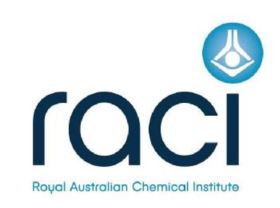 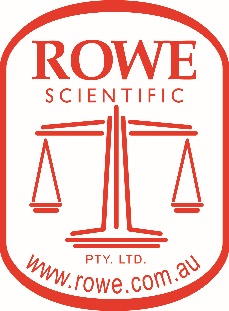 2024 RACI SA Branch - Alum Order FormPlease supply ___________kg Aluminium Potassium Sulfate Dodecahydrate (GLR) (crude alum)(Note: - 0.5 kg should be sufficient for 20 to 30 students.)PLEASE PRINT IN BLOCK LETTERS.I accept that this material will only be used for growing crystals. Signature: ____________________________ Teacher (Print name) ________________________________COST (The alum will normally be sent by surface mail)Rowe Scientific requires a Purchase Order from the School indicating quantity required and the Delivery AddressPrice quoted DO NOT include GSTSchools need to pay freight to their delivery point.Up to 5 x 500g - add $10.00.6 x 500g or more - add $15.00.TEACHER:SCHOOL NAME:SCHOOL PURCHASE ORDER NUMBER: (Note: Order will not be supplied without a School Purchase Order Form attached)SCHOOL POSTAL ADDRESS                                                                                                                                         POSTCODE:PHONE:	                                          FAX:		   EMAIL:Rowe CodeProduct DescriptionUnitNote: Unit Price
(excluding GST)Delivery TimeCA3524ALUMINIUM POTASSIUM SULFATE DODECAHYDRATE (GLR)500g@ $21.95 + GST14 Days (approx.)Note: This price was valid to December 2023. Price may be changed at any time by Rowe Scientific.Note: This price was valid to December 2023. Price may be changed at any time by Rowe Scientific.Note: This price was valid to December 2023. Price may be changed at any time by Rowe Scientific.Note: This price was valid to December 2023. Price may be changed at any time by Rowe Scientific.Note: This price was valid to December 2023. Price may be changed at any time by Rowe Scientific.